Consorzio 6 Toscana Sud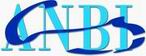 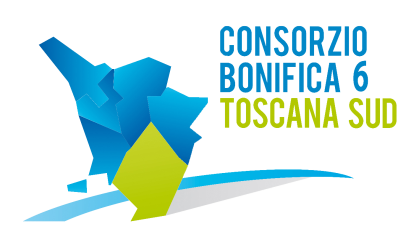 58100 GROSSETOViale Ximenes n. 3Tel. 0564.22189 Fax 0564.20819DECRETO DEL PRESIDENTE N. 137 DEL 05 SETTEMBRE 2014____________________________L’anno duemilaquattordici il giorno 05 del mese di Settembre alle ore 9.30 presso la sede del Consorzio in Grosseto, viale Ximenes n.3IL PRESIDENTEVista la Legge Regionale n.79 del 27.12.2012;Vista la Deliberazione della assemblea consortile n°1, seduta n°1 del 25.02.2014 che ha eletto Presidente del Consorzio Fabio Bellacchi, Vicepresidente Mauro Ciani e terzo Membro Marco Mariotti;Preso atto dell’insediamento dell’ufficio di Presidenza, ai sensi dell’art. 17 della L.R. 79/2012;XXXXXXXXXXXXConsiderato che a seguito dell’evento alluvionale del novembre 2012 e successivi il comprensorio del “Consorzio 6 Toscana Sud” ha subito danni e che sono in fase di ultimazione i ripristini previsti;Considerato che l’importo delle economie sui lavori conclusi di seguito riportati: L.238-2°STR, P.194-2, P.197, P.198 3-5, P.196 10 STRALCI, P.198-8 STR, S.U. F1 10 PERIZIE e S.U. F2 8 PERIZIE”, ammontano ad €. 147.449,67;Considerato che a seguito di quanto sopra l’Ufficio Tecnico del Consorzio 6 Toscana Sud ha provveduto a redigere in data 21.05.2014 il progetto Preliminare denominato “PERIZIA N°008 – RIPRISTINO DELLE SEZIONI DI DEFLUSSO ALL’INTERNO DELLE AREE GOLENALI DEL TORRENTE SOVATA CON RIUTILIZZO DELLE ECONOMIE PROVENIENTI DALL’EVENTO ALLUVIONALE DEL 11-12 NOVEMBRE 2012-TRATTO COMPRESO TRA LA CONFLUENZA CON IL FOSSO RIGO DI BURIANO E IL NUOVO FOSSO DELL’AGNONE-COMUNE DI CASTIGLIONE DELLA PESCAIA“ dell’importo complessivo di €. 147.449,67 approvato in linea tecnica con Decreto del Presidente 30.05.2014 n.51;Viste le disposizioni di cui al D.lgs. 163/2006 e successive modifiche ed integrazioni in materia di lavori pubblici;Preso atto dei pareri favorevole del Responsabile del Procedimento e Direttore Generale sul procedimento tecnico – amministrativo in oggetto;D E C R E T Adi approvare in linea tecnica il Progetto Definitivo-Esecutivo denominato “PERIZIA N°008 – RIPRISTINO DELLE SEZIONI DI DEFLUSSO ALL’INTERNO DELLE AREE GOLENALI DEL TORRENTE SOVATA CON RIUTILIZZO DELLE ECONOMIE PROVENIENTI DALL’EVENTO ALLUVIONALE DEL 11-12 NOVEMBRE 2012-TRATTO COMPRESO TRA LA CONFLUENZA CON IL FOSSO RIGO DI BURIANO E IL NUOVO FOSSO DELL’AGNONE-COMUNE DI CASTIGLIONE DELLA PESCAIA“ dell’importo complessivo di €. 147.449,67 in data 18.08.2014  costituito dai seguenti elaborati:A - RELAZIONE GENERALE;		C – ELABORATI GRAFICI:C.1 -	Corografia – 1:50.000;C.2 -	Corografia – 1:25.000;C.3 -	Planimetria  – 1:10.000;C.4 -	Sezioni di scavo del T.Sovata;C.5 -	Documentazione fotografica;F – PIANO DI SICUREZZA E COORDINAMENTO:F.1 -	Analisi e valutazione dei rischiF.2 -	Quadro di incidenza quantità della manodoperaF.3 -	Stima incidenza sicurezzaF.4 -	Fascicolo con caratteristiche dell’operaG – COMPUTO METRICO ESTIMATIVO E QUADRO ECONOMICOH – CRONOPROGRAMMAI – ELENCO PREZZII.1 -	Analisi dei prezziL – DISCIPLINARE PER L’ESECUZIONE DEI LAVORIM – VERIFICA PROGETTO ESECUTIVO.di trasmettere il progetto in oggetto al Genio Civile di Grosseto per gli adempimenti di successiva competenza;di procedere all’indizione della Conferenza dei Servizi al fine di acquisire tutti i pareri per l’esecuzione delle opere;di dichiarare il presente decreto immediatamente eseguibile, prevedendo la pubblicazione sul sito internet dei Consorzio.IL PRESIDENTE(Fabio  Bellacchi)